S3 Fig Simulation match success rates to the correct species and genus for 1624 plant species present in San Diego County.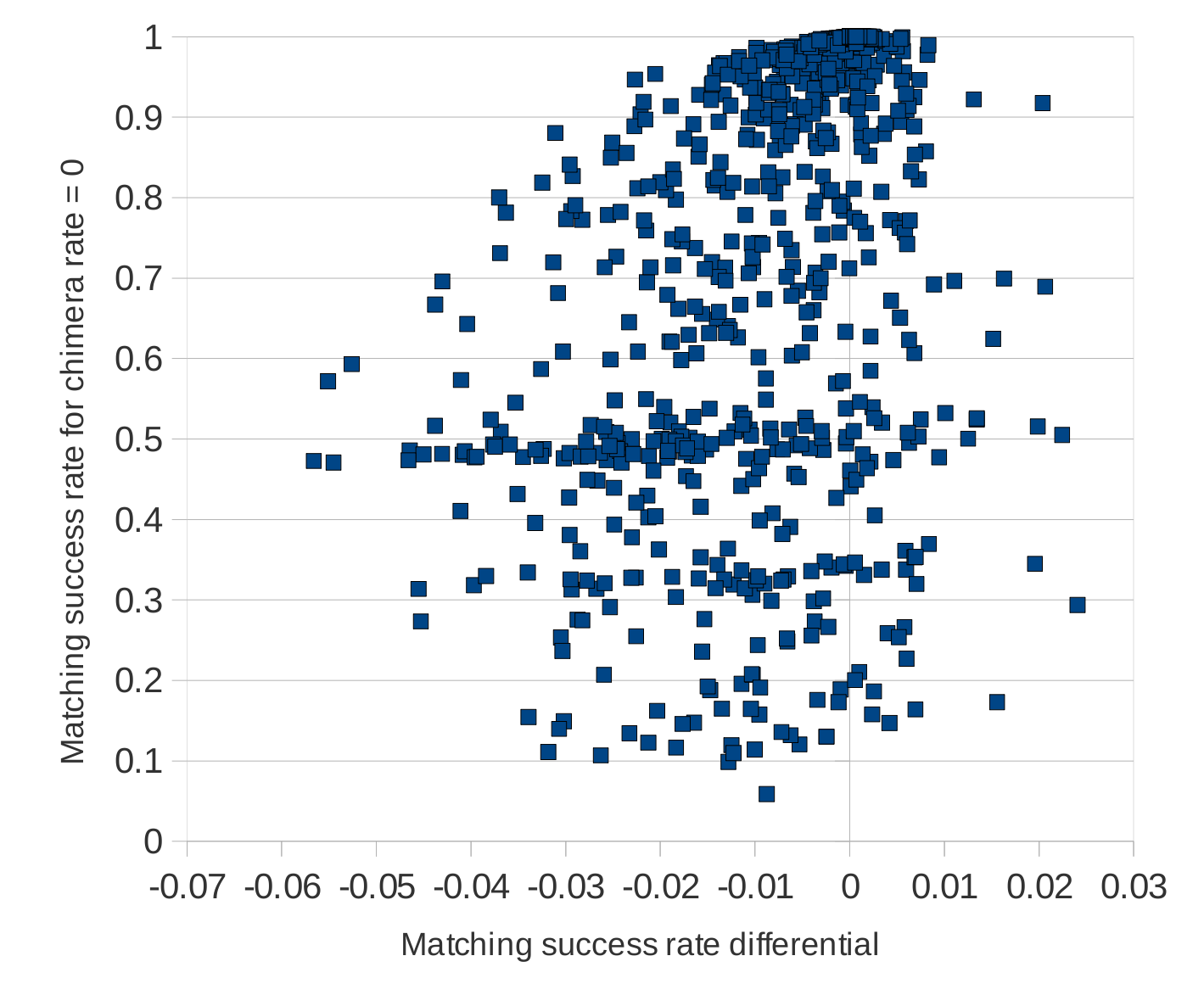 